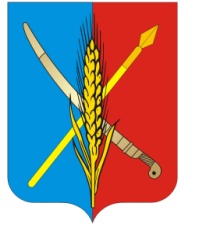 АДМИНИСТРАЦИЯВасильево-Ханжоновского сельского поселенияНеклиновского района Ростовской областиПОСТАНОВЛЕНИЕ"26" июня 2023г.   	                         № 37                  с. Васильево-ХанжоновкаОб утверждении Порядка и сроков составления проекта  бюджета Васильево-Ханжоновского сельского поселения Неклиновского района на 2024 год и на плановый период 2025 и 2026 годовВ соответствии со статьями 169, 184 Бюджетного кодекса Российской Федерации и решением Собрания депутатов Васильево-Ханжоновского сельского поселения от 29.04.2022 года № 33 «Об утверждении Положения о бюджетном процессе в Васильево-Ханжоновском сельском поселении», в целях обеспечения составления проекта  бюджета Васильево-Ханжоновского сельского поселения Неклиновского района на 2024 год и на плановый период 2025 и 2026 годов Администрация Васильево-Ханжоновского сельского поселения ПОСТАНОВЛЯЮ:1. Утвердить Порядок и сроки составления проекта  бюджета Васильево-Ханжоновского сельского поселения Неклиновского района на 2024 год и на плановый период 2025 и 2026 годов согласно приложению.2. Администрации Васильево-Ханжоновского сельского поселения обеспечить выполнение мероприятий, предусмотренных приложением к настоящему постановлению.3. Настоящее постановление вступает в силу со дня его официального опубликования.4. Контроль за выполнением настоящего постановления оставляю за собой.И.о. главы  АдминистрацииВасильево-Ханжоновскогосельского поселения						                      И.Г. ЮрченкоПостановление вносит сектор экономики и финансовАдминистрации Васильево-Ханжоновского сельского поселенияПриложение к постановлению Администрации Васильево-Ханжоновского сельского поселения ПОРЯДОКи сроки составления проекта  бюджета Васильево-Ханжоновского сельского поселения Неклиновского районана 2024 год и на плановый период 2025 и 2026 годов№п/пСодержание мероприятийСрок исполненияОтветственный исполнитель12341.Разработка и представление в сектор экономики и финансов Администрации Васильево-Ханжоновского сельского поселения прогноза поступлений налоговых и неналоговых доходов  бюджета по кодам классификации доходов бюджетов бюджетной системы Российской Федерации на 2024 – 2026 годы и его обоснования по утвержденным формамдо 28 июля 2023 г.Старший инспектор Смалий А.А.2.Разработка и представление в Администрацию Васильево-Ханжоновского сельского экономических показателей, исходных данных и сведений, необходимых для составления проекта бюджета Васильево-Ханжоновского сельского поселения и прогноза бюджета Васильево-Ханжоновского сельского поселения  на 2024 – 2026 годы в части налоговых и неналоговых доходов по формам, установленным министерством финансов Ростовской областидо 28 июля 2023 г.Старший инспектор Смалий А.А.3.Представление в Администрацию Васильево-Ханжоновского сельского поселения прогноза показателя среднемесячной начисленной заработной платы наемных работников в организациях, у индивидуальных предпринимателей и физических лиц (среднемесячного дохода от трудовой деятельности) по Васильево-Ханжоновскому сельскому поселению на 2024 – 2026 годыдо 28 июля 2023 г.Ведущий специалист Юрченко И.Г.4.Разработка и представление в Администрацию Васильево-Ханжоновского сельского поселения информации о предельной штатной численности органов местного самоуправления Васильево-Ханжоновского сельского поселения на 2024 – 2026 годы по главным распорядителям средств бюджета Васильево-Ханжоновского сельского поселения Неклиновского района, согласованной с Главой Администрации Васильево-Ханжоновского сельского поселениядо 21 июля 2023 г.Главный специалист Ткачева Е.Н.5.Представление в Администрацию Васильево-Ханжоновского сельского поселения предложений для формирования предельных показателей расходов  бюджета Васильево-Ханжоновского сельского поселения на 2024  год и на плановый период 2025 и 2026 годов по формам, установленным распоряжением Администрации Васильево-Ханжоновского сельского поселения о методике и порядке планирования бюджетных ассигнований  бюджета Васильево-Ханжоновского сельского поселения Неклиновского районадо 25 августа 2023 г.Заведующий сектором экономики и финансов Демьяненко А.А.Главный бухгалтер Толкачева В.С.Ведущий специалист Юрченко И.Г.6.Согласование с главными распорядителями средств бюджета Неклиновского района объемов субсидий на софинансирование расходных обязательств, возникающих при выполнении полномочий органов местного самоуправления по вопросам местного значения, с предоставлением подтверждений о выделении собственных средств: на 2024 – 2026 годы – выписки из решения о местном бюджете на 2023 – 2025 годы, на 2026 год – правового акта администрации муниципального образования о включении в бюджет муниципального образования на 2024 – 2026 годы собственных средств на софинансирование субсидий областного бюджетадо 25 июля 2023 г.Главные распорядители средств бюджета Васильево-Ханжоновского сельского поселения Неклиновского района7.Рассмотрение Администрацией Васильево-Ханжоновского сельского поселения нормативов штатной численности муниципальных служащих аппарата Администрации Васильево-Ханжоновского сельского поселения на 2024 – 2026 годыдо 15 августа 2023 г.Главный специалист Ткачева Е.Н.8.Проведение оценки налоговых расходов Васильево-Ханжоновского сельского поселениядо 22 августа 2023г.Старший инспектор Смалий А.А.9.Подготовка проекта распоряжения Администрации Васильево-Ханжоновского сельского поселения «О прогнозе социально-экономического развития Васильево-Ханжоновского сельского поселения на 2024 – 2026 годы» до 02 октября 2023 г.Ведущий специалист Юрченко И.Г.10.Подготовка проекта постановления Администрации Васильево-Ханжоновского сельского поселения об утверждении Бюджетного прогноза Васильево-Ханжоновского сельского поселения на период 2024-2026 годовдо 1 сентября 2023 г.Заведующий сектором экономики и финансов Демьяненко А.А.11.Формирование и представление Главе Администрации Васильево-Ханжоновского сельского поселения параметров бюджета Васильево-Ханжоновского сельского поселения на 2024 год и на плановый период 2025 и 2026 годов, подготовленных на основе:прогноза поступлений доходов с учетом данных главных администраторов доходов бюджета поселения;предельных показателей расходов бюджета поселениядо 1 ноября 2023 г.Заведующий сектором экономики и финансов Демьяненко А.А.12.Доведение до главных распорядителей средств бюджета поселения предельных показателей расходов  бюджета Васильево-Ханжоновского сельского поселения на 2024 год и на плановый период 2025 и 2026 годовдо 06 ноября 2023 г.Заведующий сектором экономики и финансов Демьяненко А.А.13.Подготовка проекта постановления Администрации Васильево-Ханжоновского сельского поселения «Об основных направлениях бюджетной и налоговой политики Васильево-Ханжоновского сельского поселения на 2024 – 2026 годы»до 16 октября 2023 г.Заведующий сектором экономики и финансов Демьяненко А.А.14.Согласование с заведующим сектором экономики и финансов проектов муниципальных программ Васильево-Ханжоновского сельского поселения, предлагаемых к реализации начиная с 2023 года, а также проектов изменений в ранее утвержденные муниципальные программы Васильево-Ханжоновского сельского поселениядо 06 октября 2023 г.ответственные исполнители муниципальных программ Васильево-Ханжоновского сельского поселения15.Формирование электронных документов для составления проекта бюджета Васильево-Ханжоновского сельского поселения Неклиновского района на 2024 год и на плановый период 2025 и 2026 годов в информационной системе «АЦК-Планирование» Единой автоматизированной системы управления общественными финансами в Ростовской области, с приложением обоснований бюджетных ассигнований по формам, установленным распоряжением Администрации Васильево-Ханжоновского сельского поселения о методике и порядке планирования бюджетных ассигнований  бюджета Васильево-Ханжоновского сельского поселениядо 06 ноября 2023 г.Заведующий сектором экономики и финансов Демьяненко А.А.16.Подготовка проекта распоряжения Администрации Васильево-Ханжоновского сельского поселения «О предварительных итогах социально-экономического развития Васильево-Ханжоновского сельского поселения за 8 месяцев 2023 г. и ожидаемых итогах социально-экономического развития Васильево-Ханжоновского сельского поселения за 2023 год»до 20 октября 2023 г.Ведущий специалист Юрченко И.Г.17.Представление в отдел экономики и финансов Администрации Васильево-Ханжоновского сельского поселения паспортов муниципальных программ Васильево-Ханжоновксого сельского поселения (проектов изменений в указанные паспорта)до 30 октября 2023 г.ответственные исполнители муниципальных программ Васильево-Ханжоновского сельского поселения18.Подготовка и представление в Администрацию Васильево-Ханжоновского сельского поселения  для внесения в Собрание депутатов Васильево-Ханжоновского сельского поселения следующих проектов решений:«О бюджете Васильево-Ханжоновского сельского поселения Неклиновского района на 2024 год и на плановый период 2025 и 2026 годов» «О Прогнозном плане (программе) приватизации муниципального имущества Васильево-Ханжоновского сельского поселения на 2024 год и на плановый период 2025 и 2026 годов»до 15 ноября 2023 г.до 15 ноября 2023 г.Заведующий сектором экономики и финансов Демьяненко А.А.